             AGENDATOWN OF FRANKFORDMONTHLY COUNCIL MEETING       April 1, 2024                  7:OOpmMeeting Called to Order	Pledge of Allegiance/In Honor of Veterans and Public Servant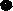      Motion to approve Agenda with any additions and deletions:Presentation and Approval of Minutes:March 4, 2024 – Council MinutesREPORT OF TOWNS DEPARTMENTS:TreasurerTown ClerkMaintenancePolice DepartmentOLD BUSINESS:Discuss SidewalksDiscuss Town Properties 8 Reed Street, Tax Map Parcel 433-6.19-8.00,433-11.07-4.00 Mill Street and 433-6.15-4.00 Shockley DriveNEW BUSINESS:Discuss Planning and Zoning Meeting March 20, 2024Annexations for Chris/Faylyn Nacchia, Larry/Lisa Wilgus, Steven Benton,Alex/Kristen CisarDiscuss Annexation FeesDiscuss Town Manager ConsultantCOMMITEE MEETINGS AND REPORTS:Charter and Ordinance CommitteeTown Park Committee:Fire Hazard CommitteeMaintenance Building CommitteeEnvision of FrankfordCITIZENS PRIVILEGE:	Comments and suggestions from anyone in attendance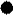 EXECUTIVE SESSION:  Discuss PersonnelPursuant to 29 Del.C.Section 10004 (2) Agenda items as listed may not be considered in sequence. This agenda is subject to change include additional items including Executive Sessions or the deletion of items including Executives Sessions, which arise at the time of the meeting.POSTED: March 25, 2024 